САРАТОВСКАЯ ГОРОДСКАЯ ДУМАРЕШЕНИЕ26.02.2021 № 84-661г. СаратовОб отмене решений Саратовской городской Думы В соответствии со статьей 24 Устава муниципального образования «Город Саратов»Саратовская городская ДумаРЕШИЛА:1. Отменить решения Саратовской городской Думы:- от 04.12.2009 № 45-542 «О реализации отдельных положений статьи 32 Жилищного кодекса Российской Федерации»;- от 28.11.2019 № 58-447 «О внесении изменений в решение Саратовской городской Думы от 04.12.2009 № 45-542 «О реализации отдельных положений статьи 32 Жилищного кодекса Российской Федерации».	2. Настоящее решение вступает в силу со дня его официального опубликования.Исполняющий полномочияпредседателяСаратовской городской Думы                                                А.А. СеребряковГлава муниципального образования «Город Саратов»                                                          М.А. Исаев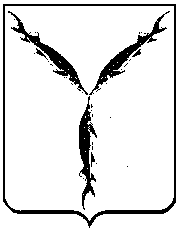 